Calendar of Meetings in 2017Document prepared by the Office of the UnionDisclaimer:  this document does not represent UPOV policies or guidance	The Consultative Committee, at its ninety-second session, held in Geneva on October 27, 2016, agreed to consider, at its ninety-third session, to be held in Geneva on April 6, 2017, whether to propose to organize a single set of sessions from 2018, according to the following proposal, subject to comments from the Technical Committee (TC), as follows:	(a)	after 2017, to hold a single set of sessions of UPOV bodies in the period mid- to late November, with a more specific proposal for timing being developed after taking into account the views of the Technical Committee, which would be invited to consider the matter at its fifty-third session, to be held in Geneva from April 3 to 5, 2017;	(b)	an arrangement for the scheduling of the UPOV bodies, on the following basis:	With regard to timing of sessions in November 2018, the TC will be invited, at its fifty-third session, to consider if the week of [November 12-16]/[November 26-30] would be a suitable week.	Document C(Extr.)/34/3 “Report by the President on the work of the ninety-third session of the Consultative Committee; adoption of recommendations, if any, prepared by that Committee”) will contain a report on the conclusions of the TC, at its fifty-third session, and the recommendations of the Consultative Committee, with regard to the timing of sessions in 2018.	The Working Group on a Possible International System of Cooperation (WG-ISC) will hold its second meeting in Geneva on April 5, 2017.  The date of the next meeting of the WG-ISC will be reported to the Council at its thirty-fourth extraordinary session on April 6, 2017.	The Council is invited,	(a)	subject to comments from the TC at its fifty-third session, to be held from April 3 to 5, 2017, and to recommendations made by the Consultative Committee at its ninety-third session, to be held on April 6, 2017, to consider the scheduling of a single set of sessions from 2018, as set out in paragraphs 1 to 3, above;	(b)	to note the date of the next meeting of the WG-ISC; and 	(c)	to approve a revision of document C/50/8 Rev.2 “Revised Calendar of Meetings in 2017”.[End of document]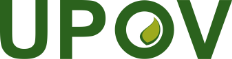 EInternational Union for the Protection of New Varieties of PlantsCouncilThirty-Fourth Extraordinary Session
Geneva, April 6, 2017C(Extr.)/34/4Original:  EnglishDate:  February 22, 2017	FridayWorking Group (if appropriate)	SaturdayWorking Group (if appropriate) / Enlarged Editorial Committee	SundayWorking Group (if appropriate) / Enlarged Editorial Committee	MondayTechnical Committee	TuesdayTechnical Committee	WednesdayAdministrative and Legal Committee 	ThursdayConsultative Committee	FridayCouncil	SaturdaySymposium /Seminar/Working Group (if appropriate)